KONKURRANSEVinn en måned gratis trening!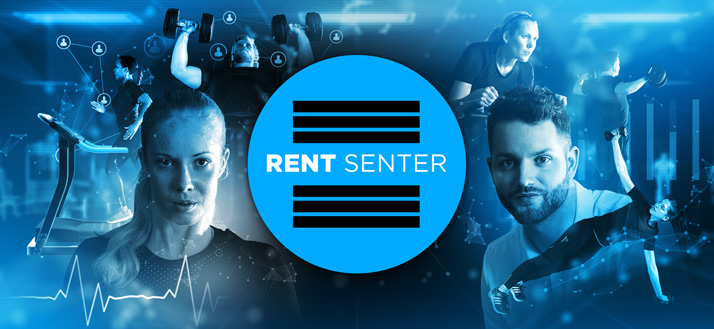 Alt du trenger å gjøre er å fullføre e-læringskurset til Antidoping Norge, før du skriver ut eller tar et bilde av diplomet. Alle som viser oss diplom på fullført kurs er med i trekningen av gratis trening hele februar! Trekningen vil skje tirsdag 2. Januar 2018. Gå inn på www.rentsenter.no klikk deg inn på ”ny bruker” og fyll inn informasjonen. Under ”senterkode” skriver dere ”HL11P”. 